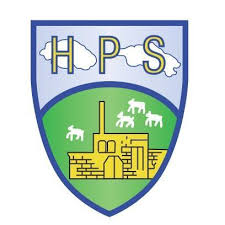 Heathcoat Primary SchoolEnglish (Writing) Curriculum – Progression of Key Skills and KnowledgeCurriculum OrganisationBelow is an overview of the texts that are used to teach English at Heathcoat Primary School. At Heathcoat Primary School, we use the Babcock’s Texts That Teach as a vehicle for teaching the knowledge and skills outlined in the English curriculum. Each year group will study a range of text types, including fiction, non-fiction and poetry. A more detailed outline of spelling, using the grapheme-phoneme correspondences taken from Appendix 1 of the National Curriculum (2014), can be found below.  Year 1Year 2Years 3 and 4Years 5 and 6Cross-curricular non-fiction writingIn addition to writing during English lessons, teachers will create opportunities for a variety of non-fiction writing during topic lessons and other areas of the National Curriculum. DateReview dateSubject leadersJuly 2023July 2024 Scott Pitt and Angela SullivanIt is our intention that pupils will be taught a curriculum where:  Children have the ability to write with fluency and each has an author’s voice.  Children are writing for a purpose and their writing is engaging; they think about the impact they want their writing to have on the reader and know how they will achieve this.  Children develop writing from high quality text models and worked examples.  Children develop proficiency in writing in a range of genres and have a sophisticated bank of vocabulary and an excellent knowledge of writing techniques to extend details or description. Opportunities for writing purposefully are developed through other areas of the curriculum. Children develop writing stamina.  Children are given the opportunity to re-read, edit and improve their writing so every piece of writing they produce is to the best of their ability and better than the last.  Children’s writing is well-presented, punctuated and spelt correctly. At Heathcoat Primary School, we understand that writing is a fundamental life skill.  We place writing at the heart of the curriculum and we are passionate about teaching all children to master the skill of writing.  We believe that reading and writing are inextricably linked and have designed our writing curriculum around high-quality texts of all genres that engage and inspire children as both readers and writers. In addition to enjoying the creative process of writing, we focus on the fundamental skills of writing, including spelling, punctuation and grammar to teach children to write coherently and accurately for a variety of purposes. It is our intention that pupils will be taught a curriculum where:  Children have the ability to write with fluency and each has an author’s voice.  Children are writing for a purpose and their writing is engaging; they think about the impact they want their writing to have on the reader and know how they will achieve this.  Children develop writing from high quality text models and worked examples.  Children develop proficiency in writing in a range of genres and have a sophisticated bank of vocabulary and an excellent knowledge of writing techniques to extend details or description. Opportunities for writing purposefully are developed through other areas of the curriculum. Children develop writing stamina.  Children are given the opportunity to re-read, edit and improve their writing so every piece of writing they produce is to the best of their ability and better than the last.  Children’s writing is well-presented, punctuated and spelt correctly. At Heathcoat Primary School, we understand that writing is a fundamental life skill.  We place writing at the heart of the curriculum and we are passionate about teaching all children to master the skill of writing.  We believe that reading and writing are inextricably linked and have designed our writing curriculum around high-quality texts of all genres that engage and inspire children as both readers and writers. In addition to enjoying the creative process of writing, we focus on the fundamental skills of writing, including spelling, punctuation and grammar to teach children to write coherently and accurately for a variety of purposes. It is our intention that pupils will be taught a curriculum where:  Children have the ability to write with fluency and each has an author’s voice.  Children are writing for a purpose and their writing is engaging; they think about the impact they want their writing to have on the reader and know how they will achieve this.  Children develop writing from high quality text models and worked examples.  Children develop proficiency in writing in a range of genres and have a sophisticated bank of vocabulary and an excellent knowledge of writing techniques to extend details or description. Opportunities for writing purposefully are developed through other areas of the curriculum. Children develop writing stamina.  Children are given the opportunity to re-read, edit and improve their writing so every piece of writing they produce is to the best of their ability and better than the last.  Children’s writing is well-presented, punctuated and spelt correctly. At Heathcoat Primary School, we understand that writing is a fundamental life skill.  We place writing at the heart of the curriculum and we are passionate about teaching all children to master the skill of writing.  We believe that reading and writing are inextricably linked and have designed our writing curriculum around high-quality texts of all genres that engage and inspire children as both readers and writers. In addition to enjoying the creative process of writing, we focus on the fundamental skills of writing, including spelling, punctuation and grammar to teach children to write coherently and accurately for a variety of purposes. Year 1Oi Frog!What I LikeDear Mother GooseHot and ColdKnightsIt’s My BirthdayI Love BugsReptilesBoa’s Bad BirthdaySpace2Augustus and His SmileWhat Do You Do With a Tail Like This? Fatou Fetch the WaterThis Is How We Do ItAmelia EarhartEllsworth’s Extraordinary EarsNo-BotSlimeWanted: The Perfect PetTell Me a Dragon3/4A 2023A First Book of the Sea The Dragon MachinePenguinsThe SnowmanLord of the Forest BeachcomberBeyond  the Stars – King of the BirdsRainforest Rough GuideLeon and the Place BetweenA Walk in London3/4B2024The Disgusting Sandwich An Anthology of Intriguing AnimalsOutdoor WonderlandPaddington goes to TownA RiverIron ManUntil I met DudleyRocksRSPB Persuasive LetterBill’s New Frock5Survival Handbook: Jungle Kensuke’s Kingdom Bethlehem – A Christmas PoemThe Ice BearThe Lost WordsA Thief in the Village (The Mouth Organ Boys)The Heathcoat Ridgeback (Pie Corbett)Straw into GoldHow to Live Like a Stone Age Hunter6The SeaParaphernaliaMy Secret War DiaryTear ThiefA Word in Your Ear (Art)Wallace and Gromit – Cracking ContraptionBlackberry Blue and Other Fairy TalesWomen in ScienceEarth Verse: Haiku from the Ground UpProgression MapProgression MapProgression MapProgression MapProgression MapProgression MapSpoken LanguageSpoken LanguageSpoken LanguageSpoken LanguageSpoken LanguageSpoken LanguageAcross all year groups and across all areas of the National Curriculum, children will be taught to develop their competence in spoken language and listening to enhance the effectiveness with which they are able to communicate, with a strong focus on developing a broader, deeper and richer vocabulary. At an appropriate level and through opportunities to work in pairs, small groups, large groups and whole class, children will be taught to:Listen and respond effectively to adults and their peers.Ask relevant questions to extend their understanding and knowledge.Use relevant strategies to build their vocabulary.Give well-structured descriptions, explanations and narratives for different purposes, including for expressing feelings. Maintain attention and participate actively in collaborative conversations, staying on topic and initiating and responding to comments.Use spoken language to develop understanding through speculating, hypothesising, imagining and exploring ideas.Speak audibly and fluently with an increasing command of Standard English.Participate in discussions, presentations, performances, role play, improvisation and debates.Gain, maintain and monitor the interest of the listener(s).Consider and evaluate different viewpoints, attending to and building on the contributions of others.Select and use appropriate registers for effective communication. Across all year groups and across all areas of the National Curriculum, children will be taught to develop their competence in spoken language and listening to enhance the effectiveness with which they are able to communicate, with a strong focus on developing a broader, deeper and richer vocabulary. At an appropriate level and through opportunities to work in pairs, small groups, large groups and whole class, children will be taught to:Listen and respond effectively to adults and their peers.Ask relevant questions to extend their understanding and knowledge.Use relevant strategies to build their vocabulary.Give well-structured descriptions, explanations and narratives for different purposes, including for expressing feelings. Maintain attention and participate actively in collaborative conversations, staying on topic and initiating and responding to comments.Use spoken language to develop understanding through speculating, hypothesising, imagining and exploring ideas.Speak audibly and fluently with an increasing command of Standard English.Participate in discussions, presentations, performances, role play, improvisation and debates.Gain, maintain and monitor the interest of the listener(s).Consider and evaluate different viewpoints, attending to and building on the contributions of others.Select and use appropriate registers for effective communication. Across all year groups and across all areas of the National Curriculum, children will be taught to develop their competence in spoken language and listening to enhance the effectiveness with which they are able to communicate, with a strong focus on developing a broader, deeper and richer vocabulary. At an appropriate level and through opportunities to work in pairs, small groups, large groups and whole class, children will be taught to:Listen and respond effectively to adults and their peers.Ask relevant questions to extend their understanding and knowledge.Use relevant strategies to build their vocabulary.Give well-structured descriptions, explanations and narratives for different purposes, including for expressing feelings. Maintain attention and participate actively in collaborative conversations, staying on topic and initiating and responding to comments.Use spoken language to develop understanding through speculating, hypothesising, imagining and exploring ideas.Speak audibly and fluently with an increasing command of Standard English.Participate in discussions, presentations, performances, role play, improvisation and debates.Gain, maintain and monitor the interest of the listener(s).Consider and evaluate different viewpoints, attending to and building on the contributions of others.Select and use appropriate registers for effective communication. Across all year groups and across all areas of the National Curriculum, children will be taught to develop their competence in spoken language and listening to enhance the effectiveness with which they are able to communicate, with a strong focus on developing a broader, deeper and richer vocabulary. At an appropriate level and through opportunities to work in pairs, small groups, large groups and whole class, children will be taught to:Listen and respond effectively to adults and their peers.Ask relevant questions to extend their understanding and knowledge.Use relevant strategies to build their vocabulary.Give well-structured descriptions, explanations and narratives for different purposes, including for expressing feelings. Maintain attention and participate actively in collaborative conversations, staying on topic and initiating and responding to comments.Use spoken language to develop understanding through speculating, hypothesising, imagining and exploring ideas.Speak audibly and fluently with an increasing command of Standard English.Participate in discussions, presentations, performances, role play, improvisation and debates.Gain, maintain and monitor the interest of the listener(s).Consider and evaluate different viewpoints, attending to and building on the contributions of others.Select and use appropriate registers for effective communication. Across all year groups and across all areas of the National Curriculum, children will be taught to develop their competence in spoken language and listening to enhance the effectiveness with which they are able to communicate, with a strong focus on developing a broader, deeper and richer vocabulary. At an appropriate level and through opportunities to work in pairs, small groups, large groups and whole class, children will be taught to:Listen and respond effectively to adults and their peers.Ask relevant questions to extend their understanding and knowledge.Use relevant strategies to build their vocabulary.Give well-structured descriptions, explanations and narratives for different purposes, including for expressing feelings. Maintain attention and participate actively in collaborative conversations, staying on topic and initiating and responding to comments.Use spoken language to develop understanding through speculating, hypothesising, imagining and exploring ideas.Speak audibly and fluently with an increasing command of Standard English.Participate in discussions, presentations, performances, role play, improvisation and debates.Gain, maintain and monitor the interest of the listener(s).Consider and evaluate different viewpoints, attending to and building on the contributions of others.Select and use appropriate registers for effective communication. Across all year groups and across all areas of the National Curriculum, children will be taught to develop their competence in spoken language and listening to enhance the effectiveness with which they are able to communicate, with a strong focus on developing a broader, deeper and richer vocabulary. At an appropriate level and through opportunities to work in pairs, small groups, large groups and whole class, children will be taught to:Listen and respond effectively to adults and their peers.Ask relevant questions to extend their understanding and knowledge.Use relevant strategies to build their vocabulary.Give well-structured descriptions, explanations and narratives for different purposes, including for expressing feelings. Maintain attention and participate actively in collaborative conversations, staying on topic and initiating and responding to comments.Use spoken language to develop understanding through speculating, hypothesising, imagining and exploring ideas.Speak audibly and fluently with an increasing command of Standard English.Participate in discussions, presentations, performances, role play, improvisation and debates.Gain, maintain and monitor the interest of the listener(s).Consider and evaluate different viewpoints, attending to and building on the contributions of others.Select and use appropriate registers for effective communication. Year 1Year 2Year 3Year 4Year 5Year 6Writing (Transcription and Composition)Writing (Transcription and Composition)Writing (Transcription and Composition)Writing (Transcription and Composition)Writing (Transcription and Composition)Writing (Transcription and Composition)TranscriptionWrite from memory simple sentences dictated by the teacher that include words using the Grapheme Phoneme Correspondences (GPCs) and common exception words (CEWs).CompositionSay out loud what they are going to write about.Compose a sentence orally before writing it.Sequence sentences to form short narratives.EditingRe-read what they have written to check that it makes sense. Discuss what they have written with their teacher or other children.Spoken LanguageRead aloud their writing clearly enough to be heard by their peers and the teacher. TranscriptionWrite from memory simple sentences dictated by the teacher that include words using the Grapheme Phoneme Correspondences (GPCs) and common exception words (CEWs) and punctuation taught so far.CompositionDevelop increasing stamina for writing.Plan or say aloud what they are going to write about.Write down ideas and key words, including new vocabulary. Encapsulate what they want to write, sentence by sentence. EditingMake simple additions, revisions and corrections to their writing by evaluating their writing with the teacher and other children.Make simple additions, revisions and corrections to their writing by re-reading to check their writing makes sense and that verb tenses are used correctly and consistently, including verbs in the continuous/progressive form.Make simple additions, revisions and corrections to their writing by proofreading to check for errors in spelling, grammar and punctuation. Spoken LanguageRead aloud what they have written with appropriate intonation to make the meaning clear. TranscriptionWrite from memory simple sentences, dictated by the teacher, that include words and punctuation taught so far. CompositionPlan writing by discussing writing similar to that which they are planning to write in order to learn from its structure, vocabulary and grammar.Plan their writing by discussing and recording ideas.Orally compose and rehearse sentences, developing a varied and rich vocabulary and an increasing range of sentence structures.In narratives, create settings, character and plot.In non-narratives, use simple organisational devices, such as headings and subheadings (Year 3). Use paragraphs to group related material (Year 3). Organise paragraphs around a theme (Year 4). EditingAssess the effectiveness of their own and other’s writing and suggest improvements.Propose changes to grammar and vocabulary to improve consistency, including the accurate use of pronouns in sentences.Proofread for spelling and punctuation errors.Spoken LanguageRead aloud their own writing, to a group or the whole class, using appropriate intonation and controlling the tone and volume so that meaning is clear.TranscriptionWrite from memory simple sentences, dictated by the teacher, that include words and punctuation taught so far. CompositionPlan writing by discussing writing similar to that which they are planning to write in order to learn from its structure, vocabulary and grammar.Plan their writing by discussing and recording ideas.Orally compose and rehearse sentences, developing a varied and rich vocabulary and an increasing range of sentence structures.In narratives, create settings, character and plot.In non-narratives, use simple organisational devices, such as headings and subheadings (Year 3). Use paragraphs to group related material (Year 3). Organise paragraphs around a theme (Year 4). EditingAssess the effectiveness of their own and other’s writing and suggest improvements.Propose changes to grammar and vocabulary to improve consistency, including the accurate use of pronouns in sentences.Proofread for spelling and punctuation errors.Spoken LanguageRead aloud their own writing, to a group or the whole class, using appropriate intonation and controlling the tone and volume so that meaning is clear.CompositionIdentify the audience for and purpose of the writing, selecting the appropriate form and using other similar writing as models for their own.Plan their writing by noting and developing their initial ideas, drawing on reading and research where necessary.Plan narratives by considering how authors have developed characters and settings.Use appropriate grammar and vocabulary and how this enhances meaning.In narratives, describe settings, characters and atmosphere.In narratives, integrate dialogue to convey character and advance the action.Précis longer passages. Use a wide range of devices to build cohesion within paragraphs (then, after, that, this, firstly) (Year 5). Build cohesion across paragraphs using adverbials of time (later), place (nearby), number (secondly) or tense choice (he had seen her before) (Year 5). Link ideas across paragraphs using a range of cohesive devices, such as ellipsis, repeated words/phrases or grammatical connections or adverbials, such as ‘on the other hand’, ‘in contrast’ or ‘as a consequence’ (Year 6). Use organisational and presentational devices to structure text and guide the reader, such as headings, sub-headings, columns, bullet points, tables and underlining (Year 6). EditingAssess the effectiveness of their own and other’s writing.Propose changes to vocabulary, grammar and punctuation to enhance effects and clarify meaning.Ensure the consistent and correct use of tense throughout a piece of writing.Ensure correct subject and verb agreement when using singular and plural, distinguishing between the language of speech and writing and choosing the appropriate register.Proofreading for spelling and punctuation errors.Spoken LanguagePerform their own compositions, using appropriate intonation, volume and movement so that meaning is clear.CompositionIdentify the audience for and purpose of the writing, selecting the appropriate form and using other similar writing as models for their own.Plan their writing by noting and developing their initial ideas, drawing on reading and research where necessary.Plan narratives by considering how authors have developed characters and settings.Use appropriate grammar and vocabulary and how this enhances meaning.In narratives, describe settings, characters and atmosphere.In narratives, integrate dialogue to convey character and advance the action.Précis longer passages. Use a wide range of devices to build cohesion within paragraphs (then, after, that, this, firstly) (Year 5). Build cohesion across paragraphs using adverbials of time (later), place (nearby), number (secondly) or tense choice (he had seen her before) (Year 5). Link ideas across paragraphs using a range of cohesive devices, such as ellipsis, repeated words/phrases or grammatical connections or adverbials, such as ‘on the other hand’, ‘in contrast’ or ‘as a consequence’ (Year 6). Use organisational and presentational devices to structure text and guide the reader, such as headings, sub-headings, columns, bullet points, tables and underlining (Year 6). EditingAssess the effectiveness of their own and other’s writing.Propose changes to vocabulary, grammar and punctuation to enhance effects and clarify meaning.Ensure the consistent and correct use of tense throughout a piece of writing.Ensure correct subject and verb agreement when using singular and plural, distinguishing between the language of speech and writing and choosing the appropriate register.Proofreading for spelling and punctuation errors.Spoken LanguagePerform their own compositions, using appropriate intonation, volume and movement so that meaning is clear.HandwritingHandwritingHandwritingHandwritingHandwritingHandwritingSit correctly at a table, holding a pencil comfortably and correctly using a tripod grip. Begin to form lowercase letters in the correct direction, starting and finishing in the right place.Form capital letters, ensuring they are taller than lowercase letters.Form digits 0-9.Understand which letters belong to which handwriting families and practise these. Handwriting families are: ladder letters, curly caterpillar letters, one-armed robot letters and zigzag monster letters. Leave spaces between words (finger spaces). Form lowercase letters of the correct size relative to one another.Start using some of the diagonal and horizontal strokes needed to join letters and understand which letters, when adjacent to one and other, are best left unjoined.Write capital letters of the correct size, orientation and relationship to one another and to lowercase letters. Use spacing between words that reflects the size of the letters. Use the diagonal and horizontal strokes that are needed to join letters and understand which letters, when adjacent to one another, are best left unjoined.Increase the legibility, consistency and quality of their joined handwriting. Use unjoined handwriting for capital letters. Use the diagonal and horizontal strokes that are needed to join letters and understand which letters, when adjacent to one another, are best left unjoined.Increase the legibility, consistency and quality of their joined handwriting. Use unjoined handwriting for capital letters. Write legibly, fluently and with increasing speed, using joined handwriting. Use unjoined handwriting for data, writing an e-mail address, algebra, capital letters and filling in a form.Write legibly, fluently and with increasing speed, using joined handwriting. Use unjoined handwriting for data, writing an e-mail address, algebra, capital letters and filling in a form.Vocabulary, Grammar and PunctuationVocabulary, Grammar and PunctuationVocabulary, Grammar and PunctuationVocabulary, Grammar and PunctuationVocabulary, Grammar and PunctuationVocabulary, Grammar and PunctuationCombine words to make sentences, including statements and questions. Join words and clauses using the conjunction ‘and’.Punctuate sentences using a capital letter.Punctuate sentences using a full stop, question mark or exclamation mark.Use a capital letter for names of people, places, days of the week and the personal pronoun ‘I’. Punctuate sentences using a capital letter.Punctuate sentences using full stops, exclamation marks and question marks. Use commas for lists.Use apostrophes for contracted forms.Use apostrophes for the singular possessive. Write statements, questions, exclamations and commands. Use expanded noun phrases to describe and specify.Use present and past tenses correctly and consistently, including the progressive form.Use subordinating conjunctions: when, if, that, because.Use coordinating conjunctions: or, and, but.Use sentences with more than one clause by using a wider range of conjunctions, including: when, if, because, although. Use the forms of ‘a’ and ‘an’ according to whether the next word begins with a consonant or a vowel. Use the present perfect form of verbs in contrast to the past tense. Use conjunctions to express time, place and cause (when, before, after, while, so, because).Use adverbs to express time, place and cause (then, next, soon, therefore).Use prepositions to express time and cause(before, after, during, in, because of).Use and punctuate direct speech with inverted commas. Use paragraphs to group related material. Use headings and subheadings to aid presentation. Use sentences with more than one clause by using a wider range of conjunctions, including: when, if, because, although.Choose nouns and pronouns for clarity and cohesion and to avoid repetition. Use fronted adverbials. Use commas after fronted adverbials.Use the possessive apostrophe with plural nouns. Use and punctuate direct speech with inverted commas and a comma after the reporting clause. Expand noun phrases by the addition of modifying adjectives, modifying nouns and prepositional phrases. Use paragraphs to organise ideas around a theme. Use relative clauses beginning with who, which, where, when, whose, that or with an implied (omitted) relative pronoun. Use modal verbs or adverbs to indicate degrees of possibility. Use devises to build cohesion within a paragraph (then, after that, this, firstly).Link ideas across paragraphs using adverbials of time (later), place (nearby), number (secondly) or tense (he had seen her before). Use commas to clarify meaning or avoid ambiguity in writing.Use brackets, dashes or commas to indicate parenthesis.Use expanded noun phrases to convey complicated information concisely.Use vocabulary and structures that are appropriate for formal speech and writing, including subjective forms.Use passive verbs to affect the presentation of information in a sentence.Use hyphens to avoid ambiguity, including hyphenated nouns and adjectives. Use semi-colons, colons or dashes to mark boundaries between independent clauses. Use a colon to introduce a list.Use semi-colons within lists.Punctuate bullet points to list information. Link ideas across paragraphs using a wider range of cohesive devices, such as the repetition of a word or phrase, grammatical connections/adverbials (on the other hand, as a consequence) and ellipsis.Use layout devices such as headings, sub-headings, columns, bullets or tables to structure text. SpellingSpellingSpellingSpellingSpellingSpellingSpell words containing each of the 40+ phonemes taught. Spell the common exception words for Year 1.Spell the days of the week.Name the letters of the alphabet in order.Use letter names to distinguish between alternative spellings of the same sound. Use -s and -es to make plural nouns and third person singular verbs.Use the prefix un-.Use -ing, -ed, -er and -est suffixes where no change is needed in the spelling of the root word. Spell nouns by compounding (compound words). Spell by segmenting spoken words into phonemes and representing by graphemes, spelling many correctly. Learn new ways of spelling phonemes for which one or more spellings are already known, and learn some words with each spelling, including a few common homophones. Distinguish between homophones and near-homophones. Spell the common exception words for Year 2. Spell words with contracted forms (contractions).Spell nouns by compounding (compound words). Use the possessive apostrophe (singular).Use the -s/es, -ing, -ed, -er and -est suffixes where a change is need in the spelling of the root word. Use the -ment, -ness, -ful, -less, -ly suffixes. Spell words listed on the Statutory Word List for Years 3 and 4. Spell homophones.Spell words that are often misspelt.Use the first two or three letters of a word to check its spelling in a dictionary.Spell words containing the possessive apostrophe accurately in words with regular plurals and irregular plurals. Use un-, dis-, mis-, in-, ir-,il-, im-, re-, sub-, inter-, super-, anti-, auto- prefixes. Use -ly, -ation, -ous, -en suffixes. Spell using word families based on common words. Spell words listed on the Statutory Word List for Years 3 and 4. Spell homophones.Spell words that are often misspelt.Use the first two or three letters of a word to check its spelling in a dictionary.Spell words containing the possessive apostrophe accurately in words with regular plurals and irregular plurals. Use un-, dis-, mis-, in-, ir-,il-, im-, re-, sub-, inter-, super-, anti-, auto- prefixes. Use -ly, -ation, -ous, -en suffixes. Spell using word families based on common words. Spell words listed on the Statutory Word List for Years 5 and 6. Use prefixes and suffixes.Spell some words with ‘silent’ letters. Distinguish between homophones and other words which are often confused. Use knowledge of morphology and etymology in spelling. Use dictionaries to check the spelling and meaning of words.Use a thesaurus. Spell words listed on the Statutory Word List for Years 5 and 6. Use prefixes and suffixes.Spell some words with ‘silent’ letters. Distinguish between homophones and other words which are often confused. Use knowledge of morphology and etymology in spelling. Use dictionaries to check the spelling and meaning of words.Use a thesaurus. VocabularyVocabularyVocabularyVocabularyVocabularyVocabularyFor definitions and examples, refer to the glossary in the National Curriculum (2014); pages 80 - 98For definitions and examples, refer to the glossary in the National Curriculum (2014); pages 80 - 98For definitions and examples, refer to the glossary in the National Curriculum (2014); pages 80 - 98For definitions and examples, refer to the glossary in the National Curriculum (2014); pages 80 - 98For definitions and examples, refer to the glossary in the National Curriculum (2014); pages 80 - 98For definitions and examples, refer to the glossary in the National Curriculum (2014); pages 80 - 98Tripod grip, lowercase, uppercase/capital letter, ladder letter, curly caterpillar letter, one-armed robot letter, zigzag monster letter, ascender, descender, finger space, letter, word, sentence, statement, question, root word, compound word, singular, plural, punctuation, full stop, question mark, exclamation mark, suffix, prefix, conjunction, grapheme, phoneme, digraph, trigraph.  Proofread, edit, diagonal stroke, horizontal stroke, noun, noun phrase, statement, question, exclamation, command, compound word, contractions, adjective, verb, suffix, prefix, adverb, present tense, past tense, apostrophe, possessive apostrophe, comma, conjunction, homophone, near-homophone, root word. Adverb, fronted adverbial, preposition, prepositional phrase, conjunction, word family, prefix, suffix, clause, subordinate clause, direct speech, dialogue, consonant, vowel, inverted commas, homophones, paragraph, pronoun, determiner, modifying noun, modifying adjective, regular plural, irregular plural, plural, singular, dictionary.  Adverb, fronted adverbial, preposition, prepositional phrase, conjunction, word family, prefix, suffix, clause, subordinate clause, direct speech, dialogue, consonant, vowel, inverted commas, homophones, paragraph, pronoun, determiner, modifying noun, modifying adjective, regular plural, irregular plural, plural, singular, dictionary.  Formal, informal, register, subjunctive, modal verbs, modal adverbs, relative pronoun, relative clause, parenthesis, bracket, dash, colon, semi-colon, cohesion, ambiguity, subject, object, active voice/active verb, passive voice/passive verb, synonym, antonym, ellipsis, hyphen, bullet points, silent letter, morphology, etymology, thesaurus. Formal, informal, register, subjunctive, modal verbs, modal adverbs, relative pronoun, relative clause, parenthesis, bracket, dash, colon, semi-colon, cohesion, ambiguity, subject, object, active voice/active verb, passive voice/passive verb, synonym, antonym, ellipsis, hyphen, bullet points, silent letter, morphology, etymology, thesaurus. llbellfilldolltellyellowpillowsskissmessbosspassfusslessonzzbuzzfuzzfizzyjazzbuzzardblizzard ckkick                      ticketback                     pocketsock                     rocketsack                     socketpick                      locketpack                     packeteareardearyearnearhearteareeseefeelmeetfeetweekdeepeaeatmeatcleanbeachspeakdreamyfunnyhappypartyveryfamilysorrye_ecompleteeveningtheseathletecompetedelete iefieldshieldthiefbeliefchiefshriekaiwaitpainrainsailtailmainayawayplayholidayspraytodaycrayona_eatefacemaderacegatesameoioilcoinsoilboiljoincoiloyroyaltoyannoydestroyenjoyoysteroacoatgoatboatroadsoaptoado_ebonefrozehomejokestonethoseowgrowownslowsnowthrowwindowoetoegoeswoefoedoewhwheelwhenwhitewheatwhinewhisperighhighlightnightrightfighttighti_ebike                    ricesmile                   nicetime                    miceinside                  slicedrive                   twiceshineiedie                        diedlie                         liedtie                        tiedpiecriesfries ownowhowcowdowntownowloucounthousemouthoutflouraboutorforforkbornsortforttornawdrawpawsawyawnjawclawauhauntlaunchAugustauthor pausesauceorebeforeexploremoresorechorescore nk blinkpinkdrinkbankthanksunkernever wintercookerfarmerboilertowerurburncurlhurtturnsurfturnipirbirdbirthdaythirstychirpthirdskirtchchopchinchipsuchmuchchecktchcatchscratchbutcherhatchstretchswitchoozoobootzoommoonrooffoodu_efluteJuneruderuleflumepolluteuebluecruelgluetruecluegruelewblewchewflewgrewthrewdrewveexpensivegivehavecurveservesolvearcararmhardparkjarfarmu_ecutehugeperfume tuneusecubeuearguecontinuestatuerescueduefuelewdewfewnewstewpewcurfeweabreaddeadheadfeatherreadyspreadffhuffpuffpuffincuffoffcoffeephphoneelephantphotodolphinnephewphonicsairairairportfairhairpairlair arecaresquarebewarescareglaredareearbearpeartearwearoolookfootcookgoodbookwoodufullpullpushputbullybushun- prefixunclearundounfairunlockuntieuntuck-s / -es suffixcakes                brushescows                 busestrees                kissespicks                 boxesboys                  pinchesgoals                 buzzes-ed suffix /t/cookedcrashedhelpedjumpedlookedwished-ed suffix /id/addedcheatedendedneededinventedstarted-ed suffix /d/boiledgroanedjoinedrainedstayedturned-ing suffixcheatinghelpinghurtinglookingthinkingplaying-er / -est suffixbrighter         brightestlouder            loudestquicker          quickestsharper         sharpestthicker          thickestweaker          weakestg /j/gentlemagicenergygiraffe giantgem ge /j/agelargechangechargestrangebandagedge /j/badgeedgebridgedodgefudgesledge kn /n/knowkneeknockknifeknit knewgn /n/gnatgnawgnomegnashgnarled sign le /l/applebottlemiddleticklepeopleriddleel /l/camellabeltowelmodeltunnelparcelal /l/animalcapitalhospitalmetaltotalmedalil /l/pencilfossilnostrildevilstencilgerbil wr /r/writewrapwrongwristwrinklewrigglec before e /s/racefaceicecellpricericec before i /s/citycirclepencilcidercircus cinema  c before y /s/cyclebicyclecylindercyclone fancyprivacy y /igh/cryflydrytryreplyskyey /ee/keydonkeymonkeychimneyvalleymoneya before l (al) /or/walktalkstalk almostalwayschalk a before ll (all) /or/allballcalltallsmallwallar /or/warwarmtowards wardwardrobewarninga after w and qu /o/washswanwallet squashquantity squabbleor after w /er/wormwordworldworkworthworseo /u/brothermoneylionmotherothercover si /zh/explosiontelevisionconfusiondivisionvisionrevision  s /zh/pleasuretreasuremeasureenclosureusualunusual -tion /shun/stationfictionmotionnationsectionequation bb /b/rabbitbubblerubberscribbleribbon pebbledd /d/addoddladdercuddlepuddlesuddenly mm /m/hammersummerswimmingmummygrammarcomment nn /n/dinnerwinnerfunnysunnytunnel annoy pp /p/appleappearhappypuppetpuppyslipperrr /r/arrowarrivecarrycherryferrysorrytt /t/attack bottlebutterletterlittlegutter-y  iesbaby  babiescity  citiesfly  fliescry  criescopy  copiescarry  carries-y  ingplay  playingcry  cryingcarry  carryingsay  sayingtry  tryingenjoy  enjoying  -y  iedbury  buriedcarry  carriedreply  repliedscurry  scurriedworry  worriedhurry  hurried  -y  ierhappy  happierbusy  busierdry  drierfunny  funnierheavy  heaviersilly  sillier -y  iesthappy  happiestbusy  busiestdry  driestfunny  funniestheavy  heaviestsilly  silliest-e  yshine  shiny spike  spikygrease  greasybone  bonysmoke  smokystone  stony -e  ingbake  bakingmake  makingdrive  drivingjoke  jokingsmile  smiling dance  dancing  -e  edbake  bakedcomplete  completedjoke  jokedsmile  smiledinvite  invited dance  danced-e  erbrave  braverlate  laternice  nicerrude  rudersafe  safercute  cuter-e  estbrave  bravestlate  latestnice  nicestrude  rudestsafe  safestcute  cutestdouble consonant + ysun  sunnyfun  funnyrun  runnymum  mummydad  daddynan  nannydouble consonant + ingstop  stoppingchat  chattingput  puttingswim  swimmingrun  runningwrap  wrapping double consonant + edstop  stoppedchat  chattedwrap  wrappedplan  plannedhop  hoppedadmit  admitted double consonant + erbig  biggerfat  fatterhot  hotterred  redderwet  wettersad  sadderdouble consonant + estbig  biggestfat  fattesthot  hottestred  reddestwet  wettestsad  saddest-lysoft  softlybrave  bravelyshy  shylyslow  slowlynice  nicelyloud  loudly-y  ilyhappy  happilyeasy  easilyangry  Angrilyangry  noisilymerry  merrilysleepy  sleepily-mentpay  paymenttreat  treatmentexcite  excitementenjoy  enjoymentreplace  replacementpunish  punishment-y  imentmerry  merriment-nesssad  sadnessbright  brightnessripe  ripenessshy  shynessblind  blindnessill  illness-y  inesshappy  happinessbossy  bossinesscrazy  crazinesslazy  lazinesssilly  sillinessclumsy  clumsiness -fulstress  stressfulpain  painfuluse  usefulplay  playfulwonder  wonderfulharm  harmful-y  ifulbeauty  beautifulplenty  plentiful -lessjoy  joylessspeech  speechlesshome  homelesscare  carelessworth  worthlessharm  harmless-y  ilesspenny  pennilesspossessive apostrophe (singular nouns)Megan’sMegan’s pencilRavi’sRavi’s coatThe girl’sThe girl’s PE kitThe man’sThe man’s carMy mum’sMy mum’s birthdayThe child’sThe child’s toyscontractions (apostrophe denotes missing letters)I am  I’m                     you have  you’veI have  I’ve                 you are  you’reI will  I’ll                     you will  you’ll she will  she’ll              he will  he’llshe is  she’s                 he is  he’swe will  we’ll                they will  they’ll we have  we’ve            they have  they’vewe are  we’re              they are  they’relet us  let’s                could not  couldn’t it is  it’s                     should not  shouldn’t cannot  can’t             would not  wouldn’t did not  didn’thas not  hasn’twill not  won’tcontractions (apostrophe denotes missing letters)I am  I’m                     you have  you’veI have  I’ve                 you are  you’reI will  I’ll                     you will  you’ll she will  she’ll              he will  he’llshe is  she’s                 he is  he’swe will  we’ll                they will  they’ll we have  we’ve            they have  they’vewe are  we’re              they are  they’relet us  let’s                could not  couldn’t it is  it’s                     should not  shouldn’t cannot  can’t             would not  wouldn’t did not  didn’thas not  hasn’twill not  won’thomophones and near homophones(same sound, different spelling)to / two / too                              one / wonthere / their / they’re                sun / sonwear / where / we’re                   be / beehere / hear                                 night / knight flower / flour                              witch / whichbear / bare                                 new / knewstair / stare                               wine / whinepair / pear                                  threw / throughhair / hare                                  hole / wholefor / four                                   meet / meatsee / sea                                     tail / taletoe / tow                                     male / maildue / dew / Jew                          week /weakmade / maid                                main / maneblue / blew                                  quiet / quite          road / rode / rowed                    thin / fin                                                   than / vanhomophones and near homophones(same sound, different spelling)to / two / too                              one / wonthere / their / they’re                sun / sonwear / where / we’re                   be / beehere / hear                                 night / knight flower / flour                              witch / whichbear / bare                                 new / knewstair / stare                               wine / whinepair / pear                                  threw / throughhair / hare                                  hole / wholefor / four                                   meet / meatsee / sea                                     tail / taletoe / tow                                     male / maildue / dew / Jew                          week /weakmade / maid                                main / maneblue / blew                                  quiet / quite          road / rode / rowed                    thin / fin                                                   than / vany /i/mythgymsyrup pyramidmysterycrystalsymbol  ou /u/youngtouchdoubletroublecountryenormoustoughch /k/schemechoruschemistechocharacteranchorstomachch /sh/chefchaletmachinebrochurechandelier chutechauffeursc /s/sciencescientistscenedisciplinefascinatecrescentscissorsgue /g/tongueleagueintrigue cataloguemonologuedialogue que /k/antiqueuniqueplaquetechniqueei /ai/veilveinbeigereinreign feign sheikeigh /ai/eightweighweightneigh sleigh neighbour ey /ai/greytheypreysurveyconveyobeys /zh/pleasuretreasuremeasureleisure enclosureusualunusualture /chu/adventurefuturemixturepicturenaturecreaturefurniture tion /shun/nationinjection celebrationlotionpotion inventionaction sion /shun/explosiontelevisionconfusiondivisionvisionrevision invasion  ssion /shun/permissionconfessiondiscussionexpressionmissionimpression admission cian /shun/magicianmusicianelectricianpoliticianmathematician -ing suffixunchanged rootlimit  limiting cry  cryinggarden  gardeningscurry  scurryinghappen  happeningwalk  walkingsulk  sulking-ing suffixdrop the ‘e’joke  jokingexplode  exploding cycle  cyclingscuttle  scuttlingtape  taping dance  dancingsmile  smiling -ing suffixdouble consonantforget  forgettingwrap  wrappingtap  tappingforget  forgettingbegin  beginningrip  rippingput  putting-er suffixunchanged rootgarden  gardener bake  bakerfarm  farmerteach  teacherbuild  builderfast  fasterbright  brighter -er suffixdouble consonantbegin  beginnerskip  skipperswim  swimmerslip  slipperrob  robberrub  rubberwrap  wrapper -ed suffixunchanged rootdelay  delayedlimit  limitedjoke  jokedturn  turnedwalk  walkedstart  started-ed suffixdouble consonantprefer  preferredrefer  referredwrap  wrappedskip  skippedtrap  trappedadmit  admitted-ly suffixunchanged rootsad  sadlycomplete  completelyginger  gingerlycurious  curiously usual  usuallyfinal  finally-ly suffixdrop ‘e’gentle  gentlysimple  simplyhumble  humblynoble  noblysubtle  subtly true  truly -ly suffixdrop ‘y’ add -ilyhappy  happilyeasy  easilyangry  angrilynoisy  noisilymerry  merrilysleepy  sleepily -ly suffix-ic words add -allybasic  basicallyfrantic  franticallydramatic  dramaticallycomic  comicallymusic  musicallylogic  logicallytragic  tragicallyironic  ironically-ation suffixunchanged rootlimit  limitation  inform  informationfix  fixation drop the ‘e’donate  donationcreate  creationconverse  conversationdecorate  decoration-ous suffixunchanged rootjoy  joyous poison  poisonousdanger  dangerousmountain  mountainousoutrage  outrageous courage  courageousenormous jealousserious-en suffixunchanged rootfright  frighten bright  brightenmistake  mistakensoft  soften wood  woodendouble consonantforgot  forgottenforbid  forbiddenhid  hiddenun- prefixunhappyunkindunawareunzipuntieunlockuncertain dis- prefixdisobeydisappeardisappointdistrustdisabledisagreedislikemis- prefixmisbehavemisleadmisspellmisplacemisjudgemisinformmiscalculatein- prefixinactiveincorrectincapableinaccurateincompleteincredibleinsecureir- prefixirregularirrelevant irresponsibleirrationalirretrievable  il- prefixillegalillegibleillegitimate illogicalilluminateillusionillusiveim- prefiximmatureimpossibleimpatientimperfectimmobileimmortalimproper  re- prefixredorefreshrefillremoverearrangeretryrewritesub- prefixsubheadingsubmarinesubwaysubconscioussubmerge subscribesubdueinter- prefixintercityinternationalinterpersonalinterviewinteractinterrelatedsuper- prefixsupermarketsupermansuperpowersupernaturalsuperficialsuperstar anti- prefixantisepticantisocialantifreezeanticlockwise auto- prefixautographautobiographyautomaticautomaticallyautopilotautonomypossessive apostrophe (plural nouns)girls’the girls’ schoolboys’the boys’ toysbabies’the babies’ clotheschildren’sthe children’s sweetsmen’sthe men’s hockey teamCyprus’s Cyprus’s flaghomophones (same sound, different spelling)accept / except                            peace / pieceaffect / effect                            plain / planeball / bawl                                    rain / rein / reignberry / bury                                scene / seen brake / break                              weather / whetherfair / fare                                   whose / who’sgrate / great                               groan / grown                                  here / hear                                  heel / heal / he’ll                                  knot / not                                     mail / male                                     main / mane                                  meat / meet                                medal / meddle                                           missed / mist Note: also see homophones from Year 2homophones (same sound, different spelling)accept / except                            peace / pieceaffect / effect                            plain / planeball / bawl                                    rain / rein / reignberry / bury                                scene / seen brake / break                              weather / whetherfair / fare                                   whose / who’sgrate / great                               groan / grown                                  here / hear                                  heel / heal / he’ll                                  knot / not                                     mail / male                                     main / mane                                  meat / meet                                medal / meddle                                           missed / mist Note: also see homophones from Year 2ough /or/oughtboughtthoughtnoughtbroughtfoughtough /oa/thoughalthoughdoughough /oo/throughough /u/thoroughboroughough /ow/ploughboughough /u-ff/roughtoughenough/o-ff/coughei after c /ee/deceivedeceitconceiveinconceivableconceitceilingperceivereceive-fer + suffixdouble consonantreferringreferredreferralpreferringpreferredtransferringtransferredtransferral -fer + suffixno double consonant referencerefereepreferencetransferencehyphenco-ownco-ordinateco-operateco-exist re-enterre-applyre-energise re-imagine re-use-ciousprecious(un)conscioussuspiciousmaliciousdeliciousspaciousviciousgraciousvivaciousprecocious  -tiousconscientioussuperstitious pretentious(un)ambitiousinfectiousnutritiousfictitiouscautiousscrumptiousostentatious -cial(anti)socialracialfacialspecialcrucial(un)officialfinancialcommercialbeneficialartificial -tialinitial(im)partial potentialessentialspatial substantialresidentialinfluentialconfidentialcircumstantial -ant(in)tolerantreluctantimportant significantextravagant compliantreliantradiantinstantdefiant-ance(in)tolerant – tolerancereluctant – reluctance important - importancesignificant – significancedistant - distancecomplaint – compliancereliant – reliance radiant – radianceinstant – instancedefiant – defiance-ancypregnant – pregnancyVacant – vacancyDeviant – deviancyRadiant – radiancy Infant – infancyTruant – truancyBuoyant – buoyancyTenant – tenancyOccupant – occupancy accountant – accountancy  -entabsent adolescentaffluentcompetentconfident(in)convenientdependentevident(dis)obedient innocent -enceabsent – absenceadolescent – adolescenceaffluent – affluencecompetent - competenceconfident - confidenceconvenient - conveniencedependent - dependenceevident – evidenceobedient – obedienceinnocent – innocence -encyagent – agencyabsorbent – absorbencyconsistent – consistencydecent – decencyfluent – fluencyfrequent – frequencylenient – leniencyproficient – proficiencyurgent – urgencypersistent – persistency-ableavailablelikablecapabledesirableknowledgeable(un)believable(un)manageable(un)acceptableinflatabledisposable -ablypreferable – preferablyfashionable – fashionablyreliable – reliablynoticeable – noticeably suitable – suitably comfortable – comfortablyunderstandable – understandablyreasonable – reasonably  -ibleaccessiblecollapsibleeligiblereversibleinvinciblesusceptibleconvertibleflexiblegullibleplausible-iblyaudible – audibly visible – visiblyresponsible – responsibly incredible – incrediblyfeasible – feasiblyterrible – terriblyhorrible – horribly(im)possible – possibly sensible – sensiblyforcible – forcibly Silent Lettersthumb              ghostclimb                chaoscrumb               achelimb                  stomachlamb                 choirsubtle               hourbomb                mechanicnumb                chemicalcomb                technical biscuit         Wednesdaybuild            sandwich guessguide           receipt guitarsigndesignresigngnatgunforeigngnomereignSilent Lettersknee                      wrap                              crescentknob                      wreck                            muscleknit                       wrinkle                          descendknot                      write                             sceneknife                     sword                            scentknock                    two                                scissorsknow                     answer                           disciple knuckleknowledgecastle                  autumn                           islandrustle                  column  listen                   hymn                              calfwhistle                                                       halfwrestle                February                        yolkthistle                 library fastensoften Silent Lettersknee                      wrap                              crescentknob                      wreck                            muscleknit                       wrinkle                          descendknot                      write                             sceneknife                     sword                            scentknock                    two                                scissorsknow                     answer                           disciple knuckleknowledgecastle                  autumn                           islandrustle                  column  listen                   hymn                              calfwhistle                                                       halfwrestle                February                        yolkthistle                 library fastensoften homophones and near homophones ant – aunt                                      feint - faintaccept – except                             flu – flew - flueaddition – edition                           knot - notaffect – effect                              grate - greataxes – axis                                     four – for - forebass – base                                    gnu – knew - newbate – bait                                     hire - higherbawl – ball                                      him – hymnbeen – bean                                    hoard – horde bell – belle                                     allowed - aloudberry – bury                                  alter – altar berth – birth                                 cellar – sellerbut – butt                                      break – brake by – bye – buy                                chilli – chilly bite – byte – bight                         peak – peek check – Czech                                groan - grownchews – choose                              dense – dents colonel – kernel                              creak - creekcouncil – counsel                             coward – cowered dye – die                                         fair – farefeat – feet  practice – practiseadvice – advise licence – license homophones and near homophones ant – aunt                                      feint - faintaccept – except                             flu – flew - flueaddition – edition                           knot - notaffect – effect                              grate - greataxes – axis                                     four – for - forebass – base                                    gnu – knew - newbate – bait                                     hire - higherbawl – ball                                      him – hymnbeen – bean                                    hoard – horde bell – belle                                     allowed - aloudberry – bury                                  alter – altar berth – birth                                 cellar – sellerbut – butt                                      break – brake by – bye – buy                                chilli – chilly bite – byte – bight                         peak – peek check – Czech                                groan - grownchews – choose                              dense – dents colonel – kernel                              creak - creekcouncil – counsel                             coward – cowered dye – die                                         fair – farefeat – feet  practice – practiseadvice – advise licence – license Type of Non-Fiction WritingExamplesStructureLanguage FeaturesNon-Chronological Reportsdescription of the characteristics of somethingLetter Information LeafletsNon-Fiction BookCatalogueMagazine ArticleOpening containing a general classificationDescription of the chosen subjectParagraphs about different aspects of the subjectPast tenseTechnical vocabulary Descriptive, factual and general languageThird person Recountschronological retelling of eventsDiaryPersonal StoryBiographyAutobiographyExperient/InvestigationNewspaper Article Opening setting the sceneRecount of events as they occurredChronological order Closing statement summarising the main pointsPast tenseFirst or third personTemporal conjunctions Focus on specific people and eventsExplanationssequential technical explanation of how or why something worksWhat causes the seasons?How are mountains formed?How do scientists classify animals?How does the moon affect the tides?General statement to introduce the topicChronological orderOrganised around a series of eventsDiagrams to add information Past tenseThird personTemporal and causal conjunctionsFormal tonePersuasionopinion or argument for a particular point of viewAdvertsLeafletsPostersLettersOften begin with a questionArgumentsSummary of the arguments and a restatement of the opening argument Present tenseTemporal conjunctionsModal verbs ExaggerationFlatteryInstructions and Proceduressequential instructions of how to do somethingRecipesScience Investigation MethodStep-by-Step GuideHow to…Statement outlining what is to be achievedMaterials and equipment neededSequenced stepsChronological orderDiagrams or illustrations Present tenseImperative verbsFormal toneSecond person Discussions or Balanced Argumentsarguments and information from differing viewpointsWas the Mayan Civilization really civilized? Should children wear a uniform?Is fair trade really fair? Often starts with a question Opening statement introducing the issueParagraphs containing for and against argumentsConclusion Present tenseConjunctionsThird personImpersonal voice and formal tone Technical vocabulary 